La alalalaleee1. LA LOCALISATIONLa Bourgogne est une région située au Centre-Est de la France et constituée de quatre départements : l’Yonne, la Côte-d’Or, la Nièvre et la Saône-et-Loire.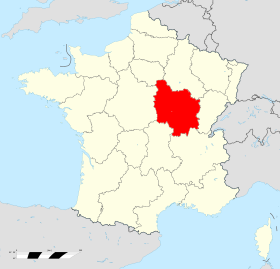 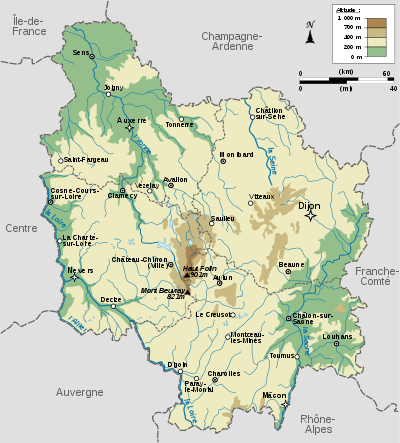 2. LE NOMBRE D’HABITANTSLa Bourgogne comptait 1 642 440 habitants en 2010. On appelle ses habitants des Bourguignons.3. LA GEOGRAPHIELa Bourgogne est une région constituée en grandes parties de plaines. L’altitude moyenne est entre 200 et 400 mètres.4. VILLES IMPORTANTESLes  villes les plus  connues de la région sont Dijon ( la ville capitale), suivie de Auxerre, Mâcon, Sens, Beaune. Dijon comptait  151 212 habitants en 2010.5. L’ARCHITECTUREBeaucoup de monuments, cathédrales et bâtiments (écoles, mairies, gares) et maisons d’époques sont construits en pierres blanche (calcaire mou mais résistant)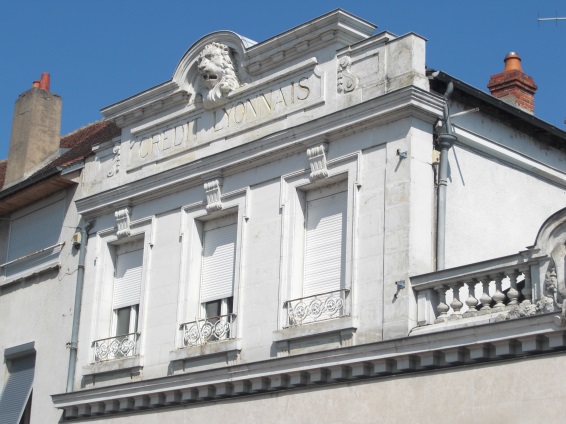 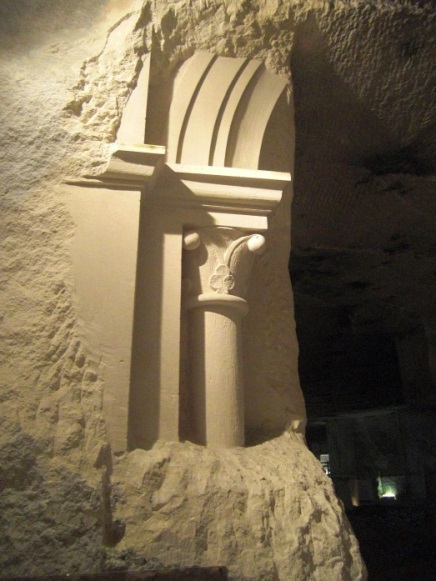 A Auxerre, la cathédrale, la mairie, le tribunal, l’hôpital sont construits avec du calcaire. A Paris, des monuments célèbres sont également construits avec cette pierre. (Le musée du Louvre et même les pieds de la tour Eiffel).6. LES SPECIALITES GASTRONOMIQUES. C’est un  mélange de produits de Bourgogne Les plus célèbres : Escargots de bourgogne, bœuf bourguignon, coq au vin, truffes .Moutarde de Dijon. On trouve aussi beaucoup de vins connus.7. ACTIVITES ECONOMIQUESOn trouve Amora Maille (Moutarde de  Dijon), les laboratoires URGO (pansements), (usine fermée), les Laboratoires Vendôme (Le petit Marseillais) et l'usine  du groupe SEB (ustensile de cuisine).L'agriculture est importante: céréales (blé et orge dans l'Yonne), élevage de vaches (Charolais) et le vin (Chablis).Le tourisme : Le château de Guédelon . Le château de saint -Fargeau . Les carrières souterraines d’Aubigny8. MONUMENTS ET PERSONNAGES CELEBRESEnormément de châteaux. (Saint-Fargeau)Remarques : en 1652, la cousine de Louis 14 à vécue ici. On a abattu une forêt entière pour construire la charpente. Une colonie de chauve-souris la protège en mangeant les insectes. 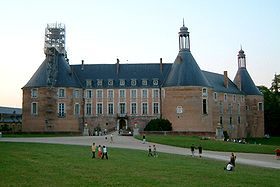 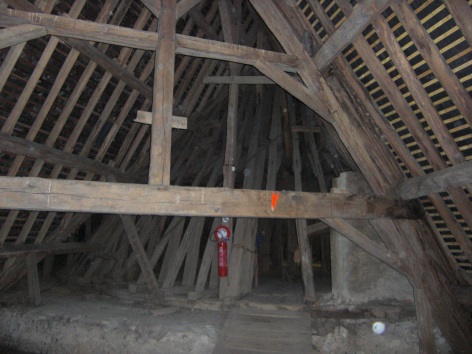 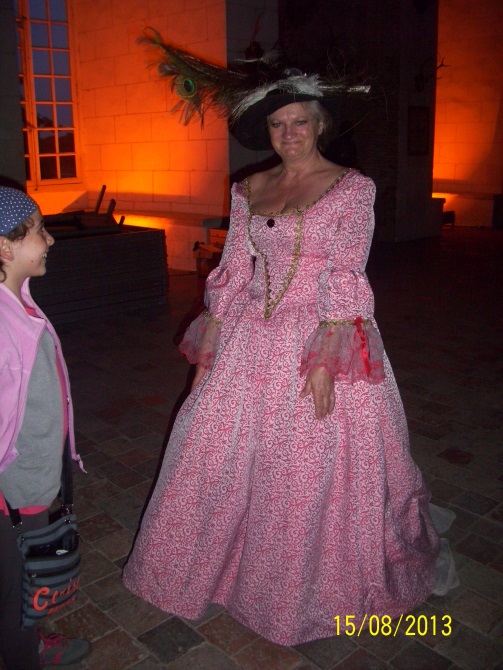 Château de  Guédelon (dans l’YONNE)Remarques : ce château est construit avec les outils et les techniques du moyen âge. Forgeron/outils.  Carrier /taille des pierres. Bucheron/ charpente.  Macon/murs. Cordier/cordes. Vannier/paniers en osiers.  Teinturière/peinture.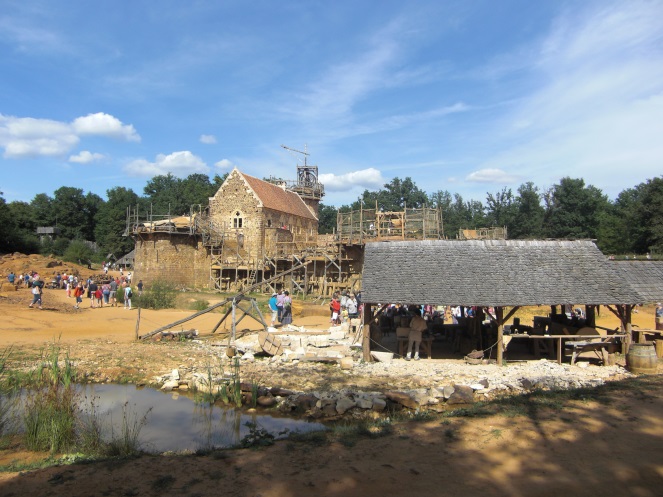 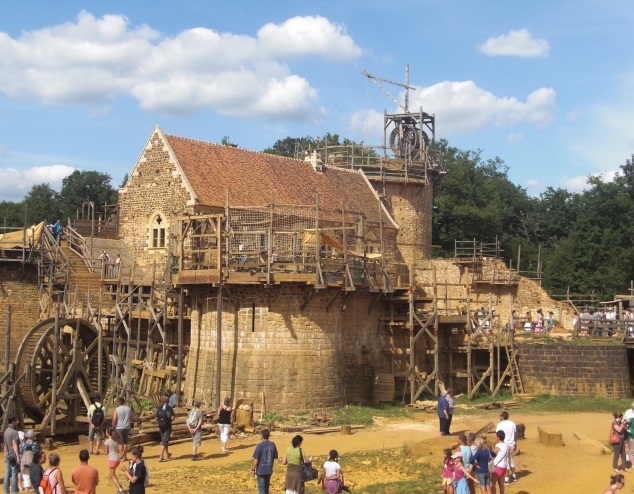 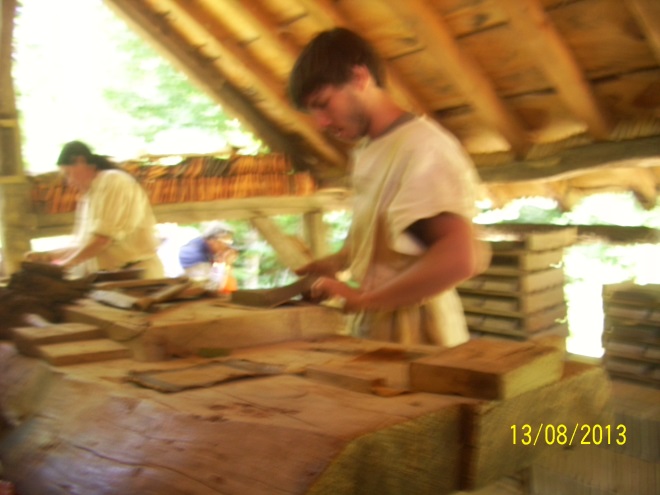 Le pont canal de Briare. (C’est un pont qui passe  au-dessus de la Loire,  construit par Gustave Eiffel). Il permet de relier la Loire à la Seine.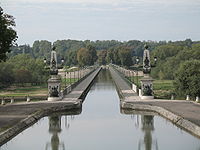 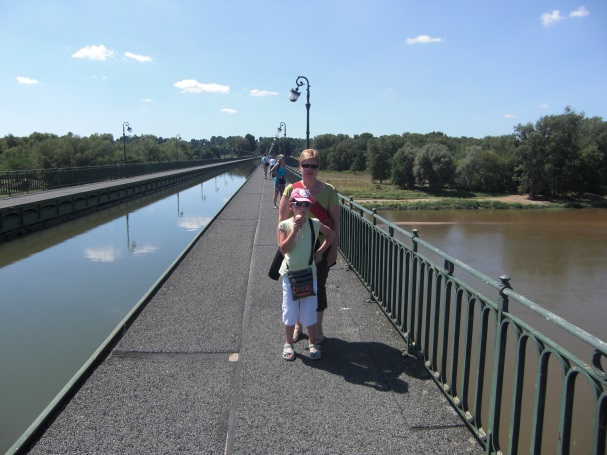 PERSONNAGES CELEBRES BOURGUIGNONSFlorent Pagny  (chanteur)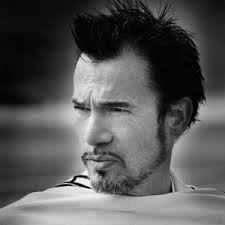 Gustave Eiffel (ingénieur) On lui doit la célèbre Tour Eiffel à Paris. La statue de la liberté à New-York.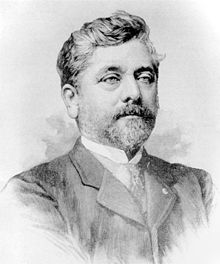 Jules Renard (écrivain). Il est l’auteur du livre  « poil de Carotte »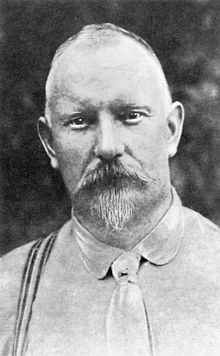 9. TRADITIONS  Le costume qui  représente  la  région : Le vigneronLe costume féminin est coloré, et la jupe est  courte ; ce sont  des vêtements que l’on portait dans les vignes, et il fallait éviter de les abîmer. Sur la tête, les filles portent un bonnet, sur lequel se rajoutait un foulard pour se protéger du soleil.Le garçon, en plus de sa ceinture de flanelle grise, porte un pantalon court, sur lequel se fixent des guêtres, que l’on enlevait pour fouler le raisin dans les cuves.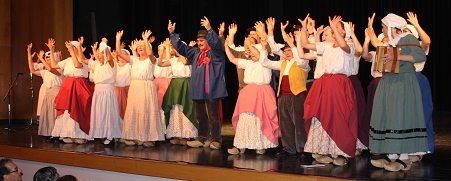 ...